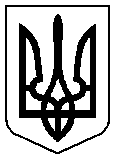 МІНІСТЕРСТВО ОСВІТИ І НАУКИ  УКРАЇНИДЕПАРТАМЕНТ ОСВІТИ І НАУКИЛЬВІВСЬКОЇ ОБЛАСНОЇ ДЕРЖАВНОЇ АДМІНІСТРАЦІЇДЕРЖАВНИЙ ПРОФЕСІЙНО-ТЕХНІЧНИЙ НАВЧАЛЬНИЙ ЗАКЛАД«СТРИЙСЬКЕ ВИЩЕ ХУДОЖНЄ ПРОФЕСІЙНЕ УЧИЛИЩЕ»82400,м.Стрий,вул.Болехівська,29, тел./факс 024552462,  53066e-mail:svhpu@ukr.netВих №_71  від    21 лютого  2018р. Директору департаменту освіти і науки ЛОДАЛ.С. Мандзій		Інформація про вакансії педагогічних працівників у ДПТНЗ «Стрийське ВХПУ»Дана інформація буде розміщена на офіційному сайті навчального закладу.Директор СВХПУ                               Капало О.Б.№з/пНазва закладу освіти, адреса, телефонАдреса офіційного сайту закладу освітиПІБ керівника та заступника керівникаВакансія (предмет)Навантаження (кількість годин, ставок)1.ДПТНЗ «Стрийське вище художнє професійне училище» 82400,м.Стрий,вул.Болехівська,29, тел./факс 024552462 e-mail:svhpu@ukr.netКапало Олег БогдановичДжуха Уляна БогданівнаМайстер в/н за професією «Електрогазозварник, коваль ручного кування»Майстер в/н  за професією «Слюсар з ремонту автомобіля; машиніст крана автомобільного11